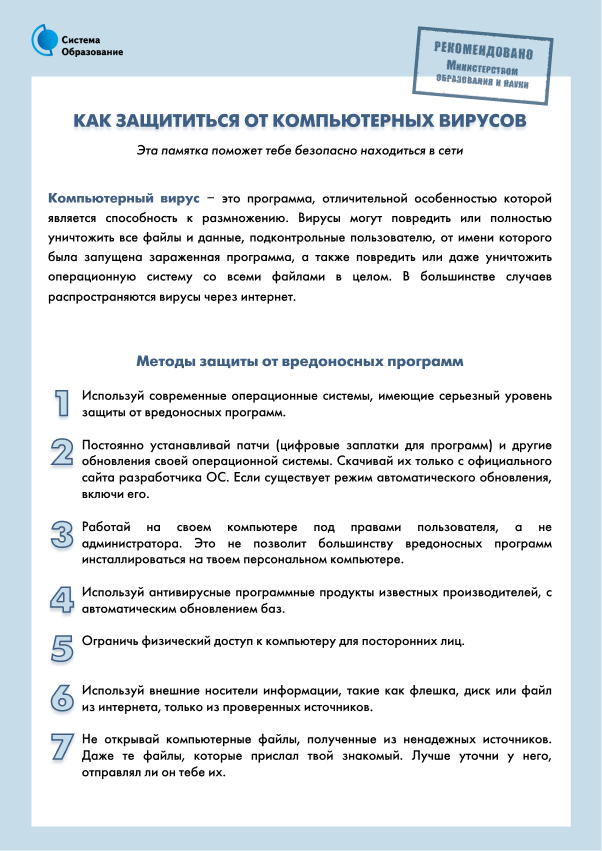 Скачать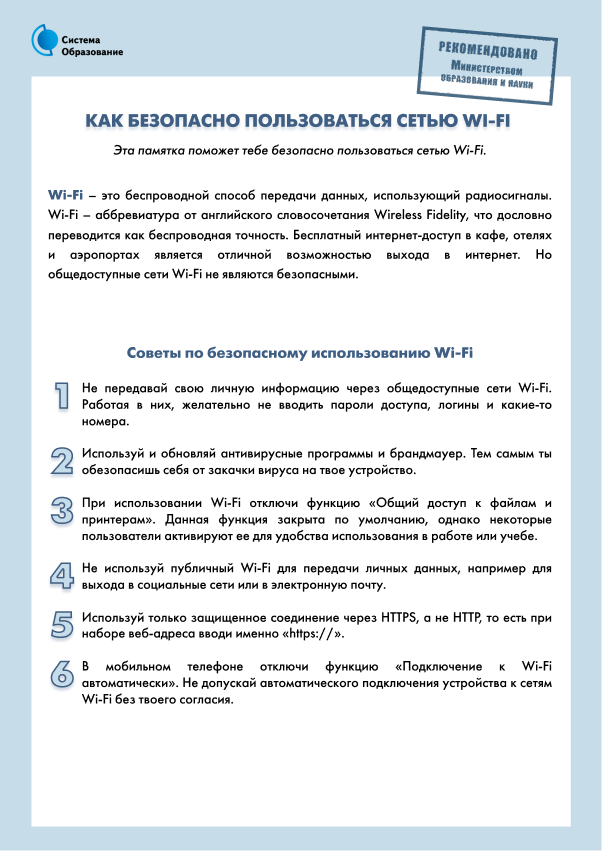 Скачать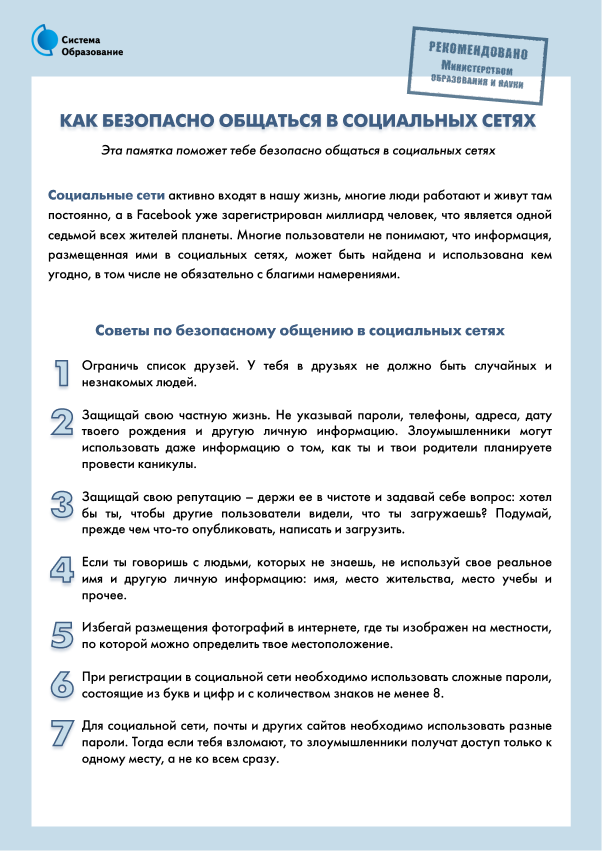 Скачать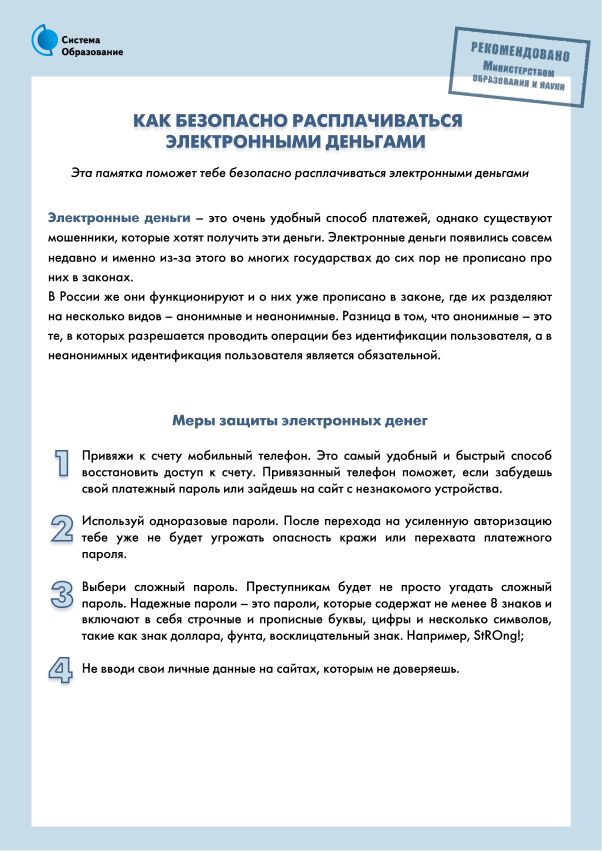 Скачать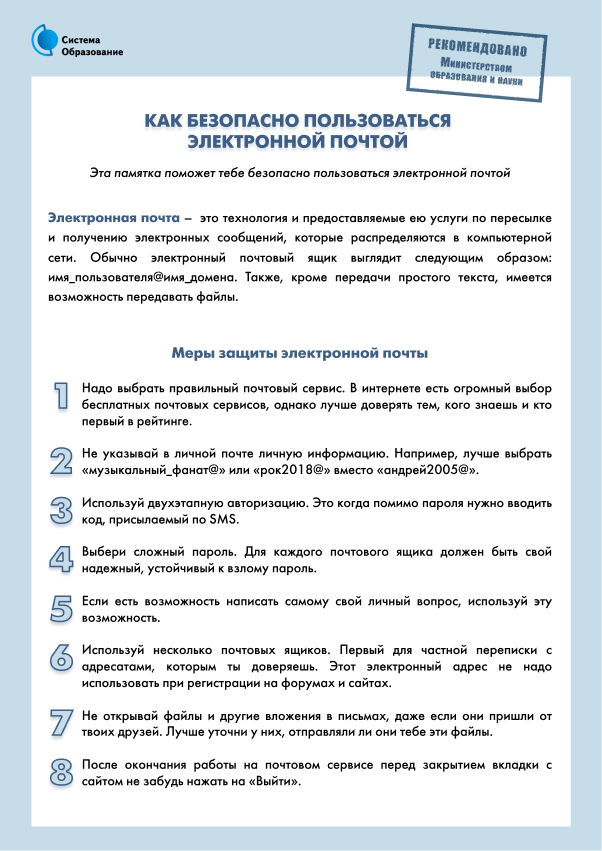 Скачать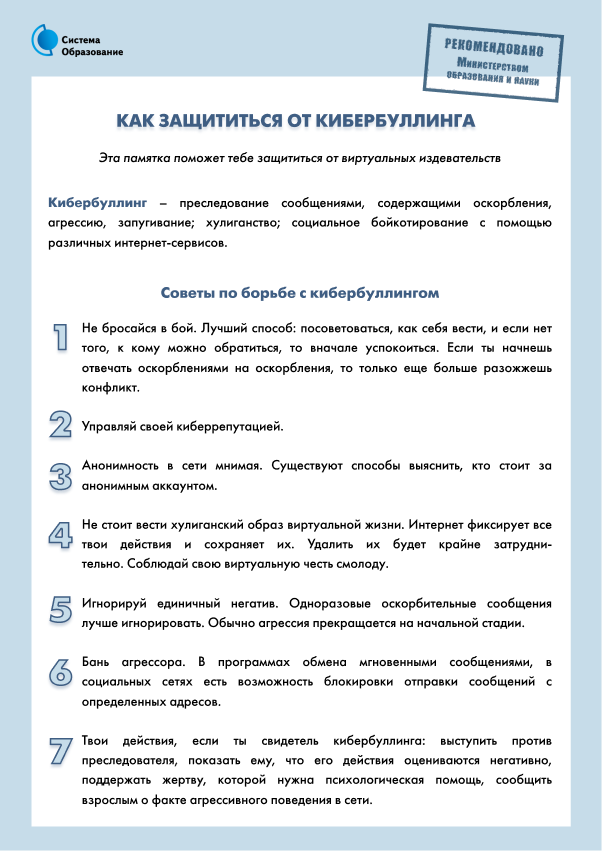 Скачать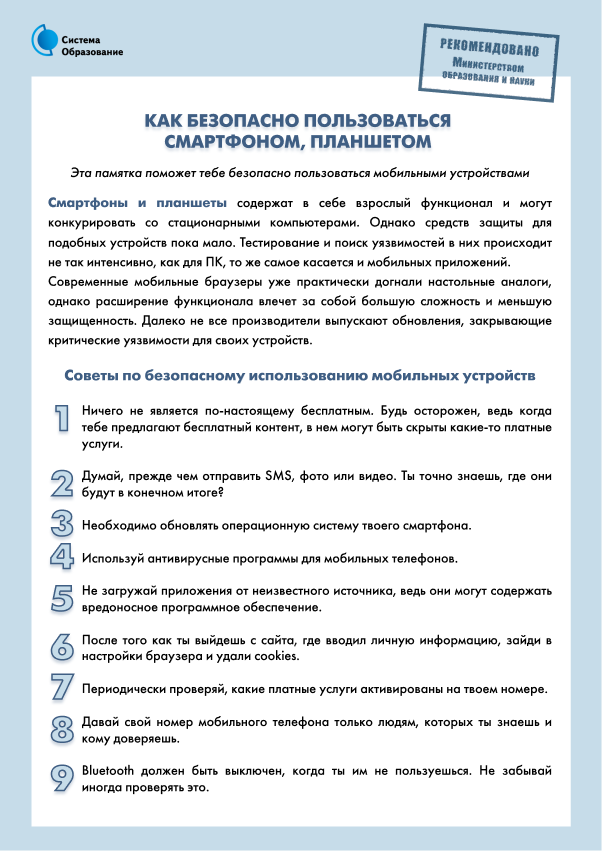 Скачать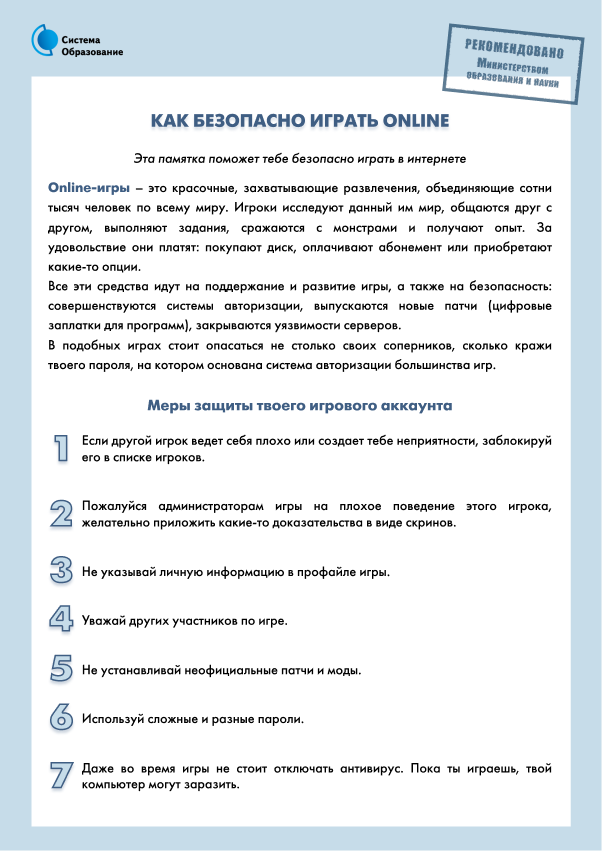 Скачать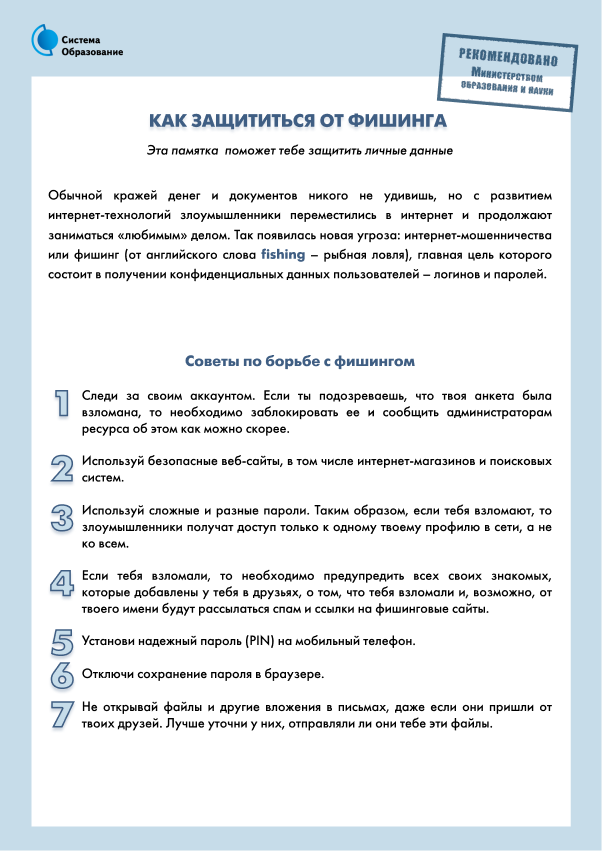 Скачать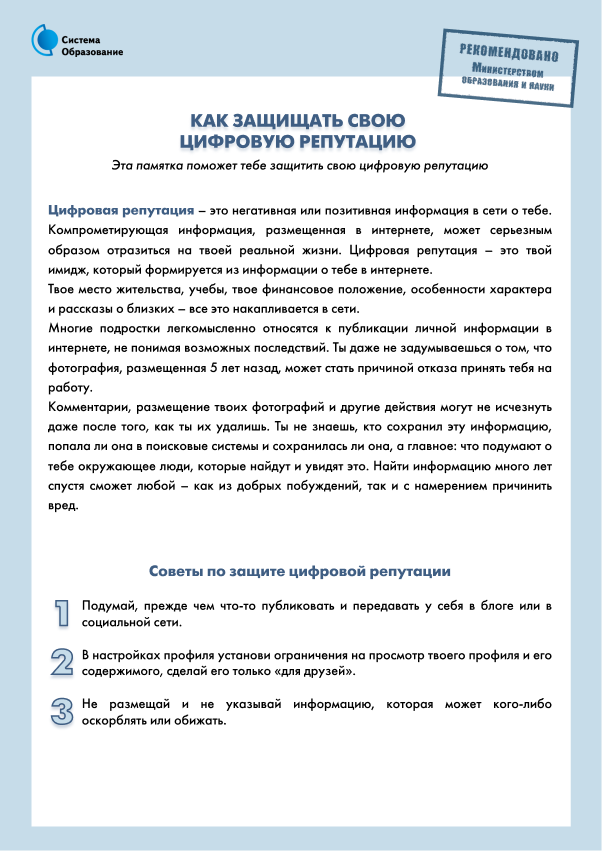 Скачать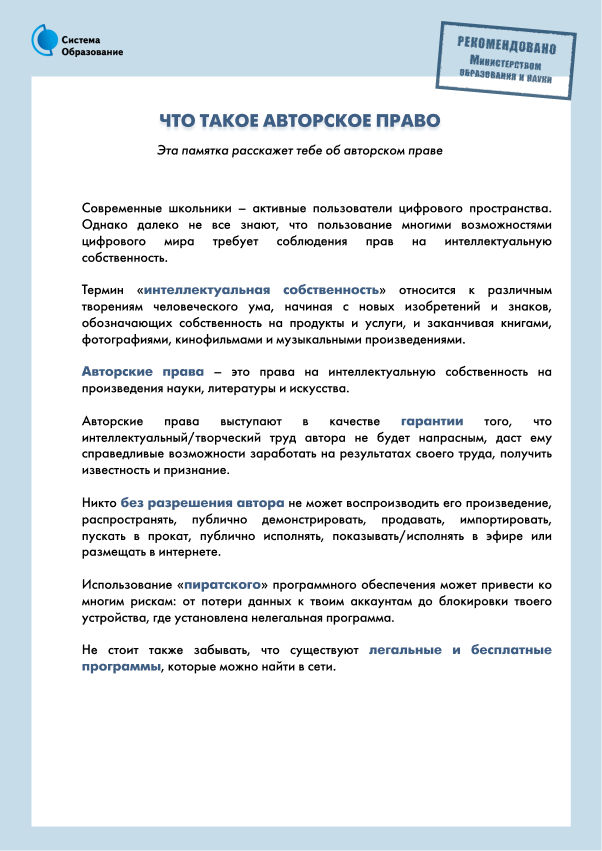 Скачатьпамятки для родителей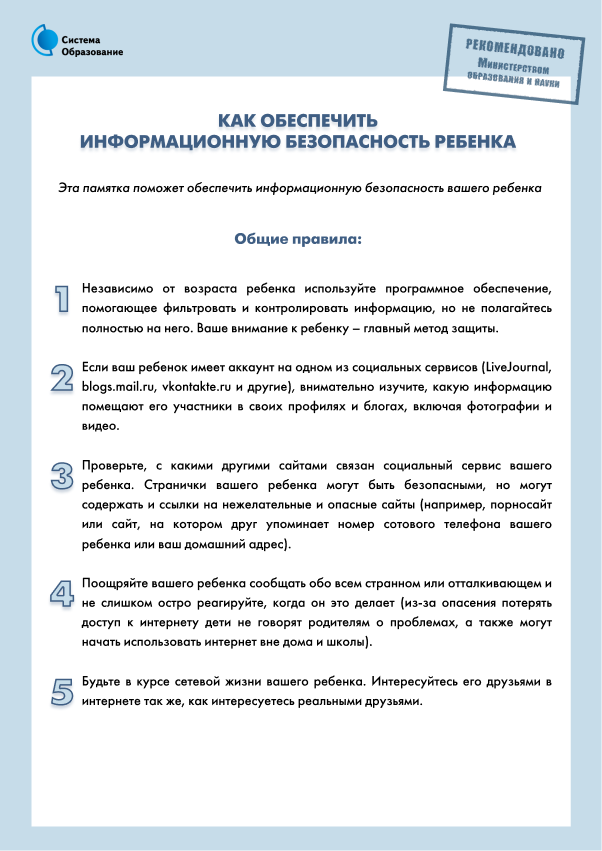 Скачать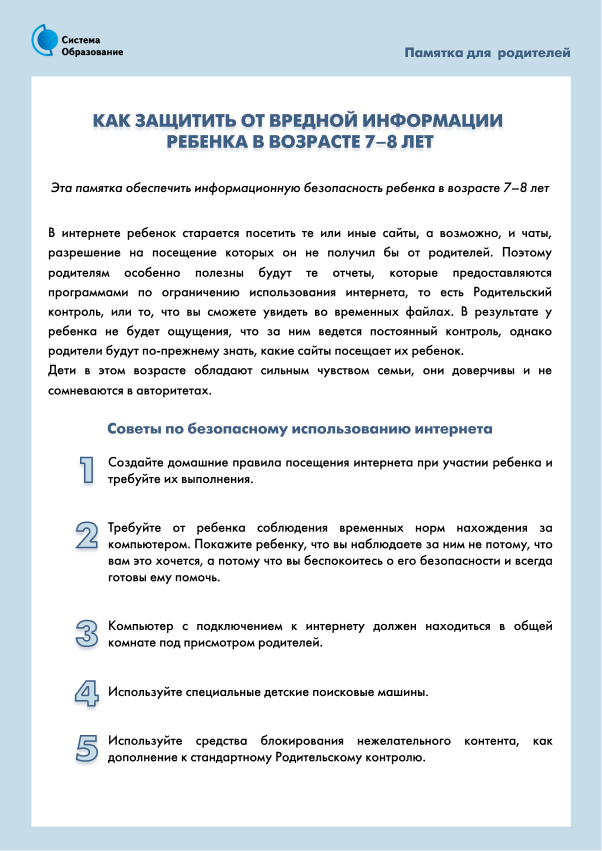 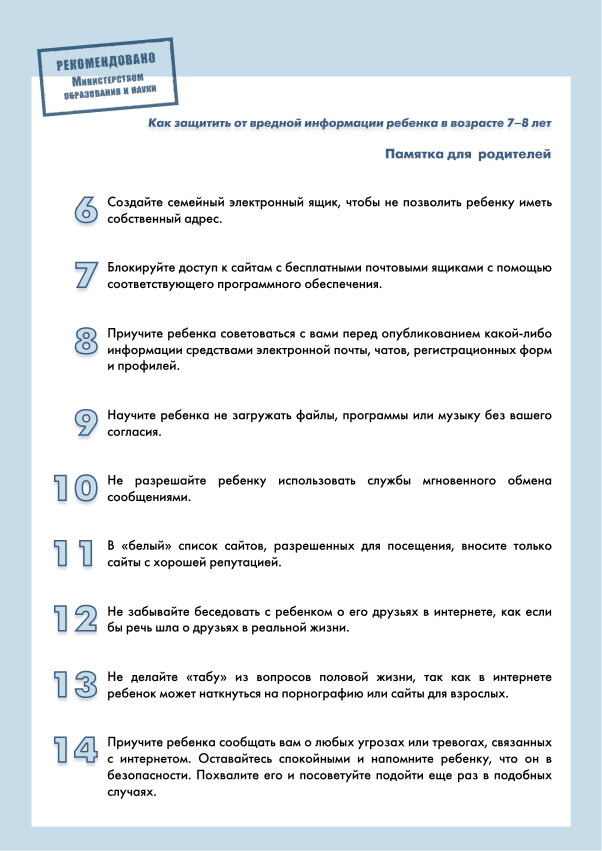 Скачать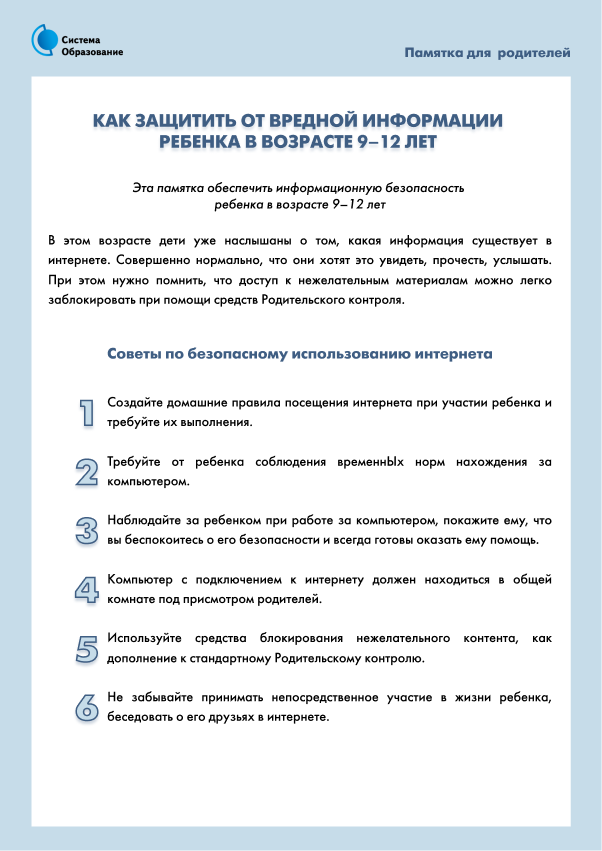 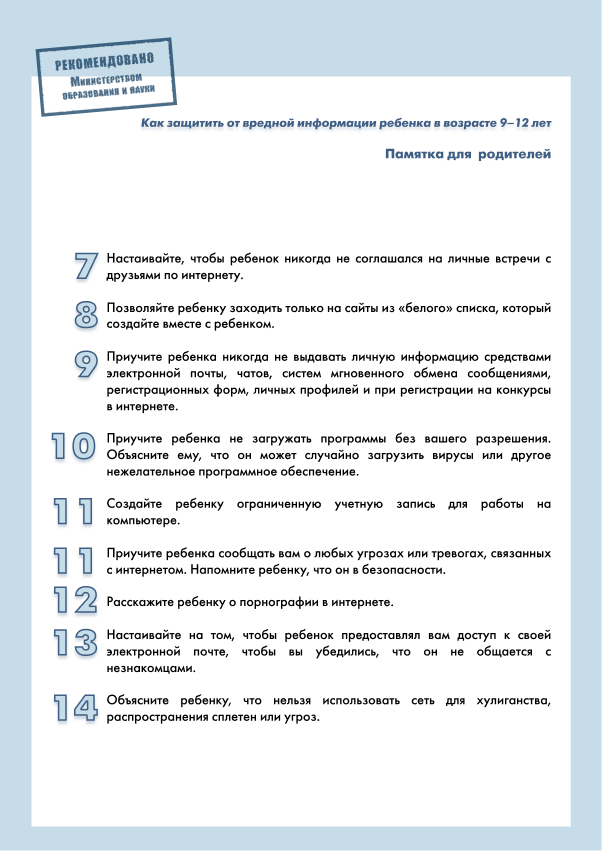 Скачать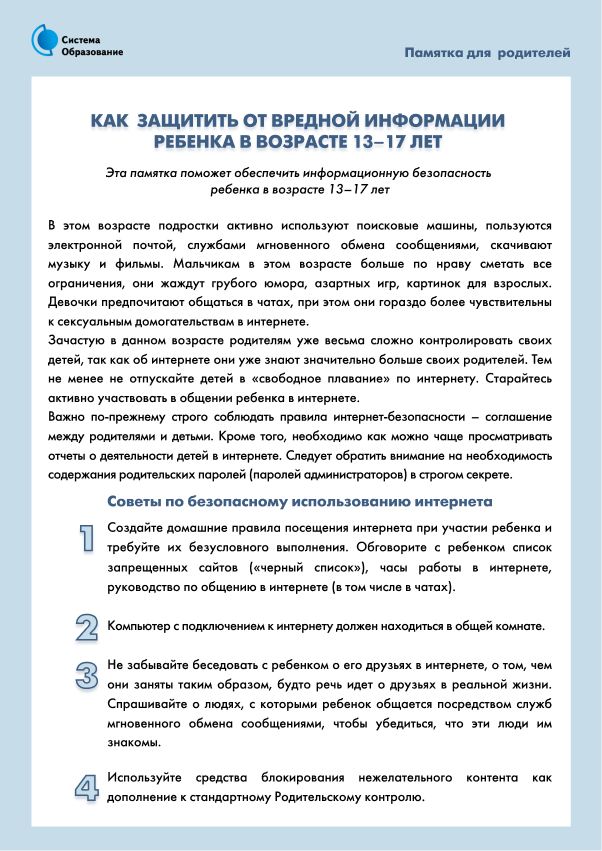 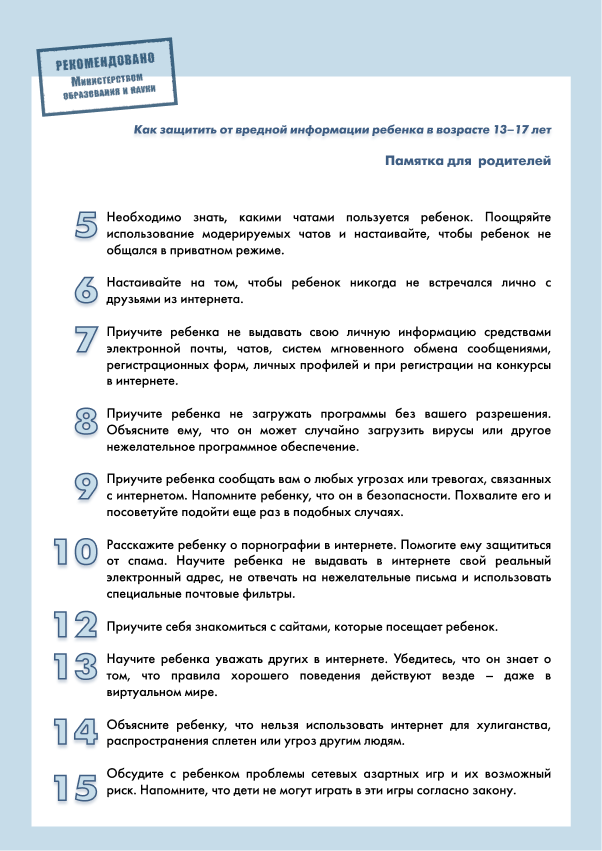 Скачать
«Изменились требования к школьному сайту. Срочно разместите 15 новых памяток». В.Е. Ярцева
© Материал из Справочной системы «Образование».
Подробнее: https://vip.1obraz.ru/#/document/16/39575/dfas5erdse/?of=copy-adc95a8e89